Senate Meeting AgendaFourth Meeting of the Eighteenth Senate – Tuesday September 24th, 2019Call to OrderRoll CallApproval of MinutesOfficer ReportsPresident – Will Harris Executive Vice President – Garrett EdmondsAdministrative Vice President – Kenan MujkanovicChief of Staff – Aubrey KelleyDirector of Public Relations – Ashlynn EvansDirector of Academic and Student Affairs – Abbey Norvell Director of Information Technology – Paul Brosky Speaker of the Senate – Nathan TerrellSecretary of the Senate – Committee ReportsAcademic and Student Affairs –Campus Improvements – Legislative Research – Josh ZaczekPublic Relations – Diversity and Inclusion – Sustainability – SAVES –Special OrdersUniversity Committee ReportsJudicial Council ReportGuest/Student Speakers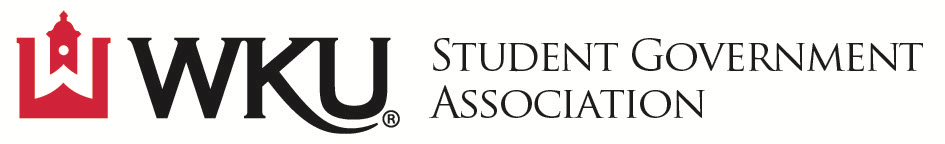 Unfinished BusinessNew BusinessAnnouncements and Adjournment 